Free Legal Phone Clinic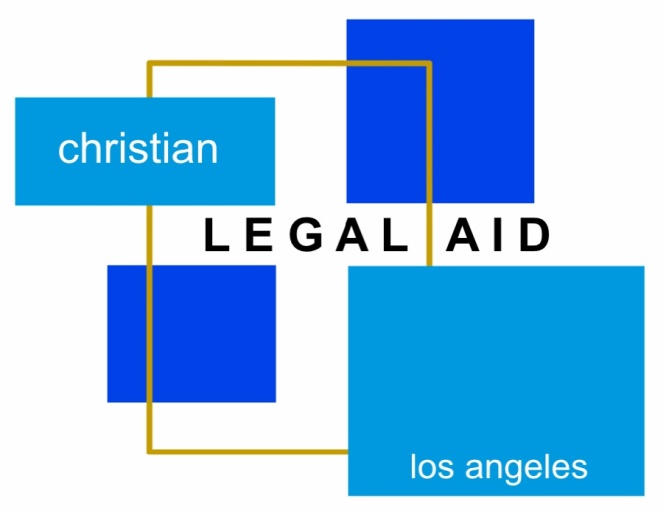 Expungements (Criminal Case History is Needed) | Family Law | Immigration| Housing | Debt/Bankruptcy | EmploymentSmall Claims | Government Benefits | Probate | Small Business Free Telephone Legal Clinic                    Saturday, October 23, 2021Talk to an Attorney about your legal issue!Free Telephone Clinic will run from 1:00 PM to 4:00 PM. Pre-Registration will end on Friday, October 15 20, 2021 at 12pm.Please call the office at 323.319.3559 to do an intake over the phone.Your income must meet HCD’s very low-income guidelines.  To see if you qualify, call (323) 319-3559 or visit our website at CLA-LA.org.Please email ALL DOCUMENTS related to your issue to chrystal@cla-la.org prior to the telephone clinic.